ZAMIERZENIA WYCHOWAWCZO – DYDAKTYCZNE 
DLA GRUPY I „PUCHATKI”  -  STYCZEŃ 2024r.SPORZĄDZONE NA PODSTAWIE PROGRAMU WYCHOWNIA PRZEDSZKOLNEGO „SAMODZIELNE – WSZECHSTRONNE – SZCZĘŚLIWE”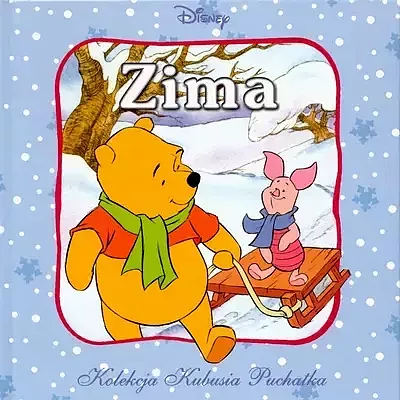 Tematy kompleksowe: Witamy Nowy RokWesoły karnawał Droga Babciu, drogi Dziadku Zima w pełniRakietą w KosmosAD.1 poznanie różnych rodzajów kalendarzyoglądanie różnych zegarów i zegarków, zapoznanie z pracą zegarmistrzaposługiwanie się pojęciami dotyczącymi czasuwymienianie pór roku, przyporządkowywanie im określonych symbolirozwijanie kompetencji matematycznychdostrzeganie i kontynuowanie rytmówklasyfikowanie przedmiotów ze względu na wybraną cechęAD.2 uczestniczenie w zabawach ruchowych;doskonalenie zmysłu dotyku, rozwijanie sprawności dłoni oraz palców; utrwalanie prawidłowego toru oddechowego; cierpliwe czekanie na swoją kolej, panowanie nad nieprzyjemnymi emocjami; współdziałanie w zabawie, czerpanie radości ze wspólnej zabawy; respektowanie reguł i zasad w czasie gier i zabaw; usprawnianie aparatu artykulacyjnego, doskonalenie umiejętności wypowiadania się; wskazywanie i nazywanie różnych części garderoby; łączenie przedmiotów w pary; rozwijanie kompetencji matematycznych; wykonywanie eksperymentów graficznych;dostrzeganie i kontynuowanie rytmów; przeprowadzanie prostych eksperymentów z balonami; klasyfikowanie przedmiotów ze względu na wybraną cechę; AD.3uczestniczenie w zabawach ruchowych, naśladowczych, z przyborami;ćwiczenie prawidłowego chwytu pisarskiego;wczuwanie się w emocje innych osób, wyrażanie emocji w stosunku do swoich bliskich;wdrażanie do okazywania pomocy i szacunku osobom starszym;odczuwanie przynależności do rodziny i grupy rówieśniczej;wypowiadanie się na temat członków rodziny;klasyfikowanie elementów ze względu na podaną cechę;recytowanie wierszy z pamięci;śpiewanie piosenek, uczestniczenie w zabawach muzycznych, uroczystościach dla najbliższych;wyrażanie się w aktywnościach plastycznych;    AD.4   ćwiczenie utrzymywania równowagi podczas zabaw ruchowych;uczestniczenie w zabawach naśladowczych;dostrzeganie emocjonalnej wartości otoczenia przyrodniczego;wyrażanie szacunku wobec innych osób;respektowanie swoich praw i obowiązków;rozpoznawanie zimowych zjawisk pogodowych;poznawanie ciekawostek o zwierzętach leśnych;rozumienie i utrwalanie stosunków przestrzennych;wdrażanie do słuchania utworów literackich;prowadzenie obserwacji przyrodniczych; AD.5 uczestniczenie w zabawach ruchowych, zażywanie ruchu na świeżym powietrzu;ćwiczenie motoryki małej;wyrażanie emocji za pomocą charakterystycznych form wyrazu;poznawanie i akceptowanie zasad w zabawie, wdrażanie do współdziałania z grupą rówieśniczą;obdarzanie uwagą dzieci i dorosłych;poznawanie ciekawostek związanych z kosmosem;rozbudzanie kreatywności artystycznej podczas działań plastycznych;klasyfikowanie przedmiotów według podanej cechy;